Liebe KOGGE-Mitglieder und –Freunde,wir laden Euch/Sie wieder herzlich zum KOGGE-Literaturforum Himmerod ein.Unsere Kogge-Nebentagung in der Vulkaneifel findet – mit wenigen Ausnahmen – seit 1971 regelmäßig am Wochenende zu Christi Himmelfahrt statt. Im kommenden Jahr müssen wir jedoch mit dieser Tradition brechen: im Gästehaus des Zisterzienserklosters sind nicht genügend Zimmer frei. Pater Stephan Reimund Senge, Kogge-Autor und Ehrenringträger, lädt dennoch wieder ein, allerdings für die Tage 27. – 30. Juni 2024Autorinnen und Autoren sowie die Freunde der KOGGE aus allen Mitgliedsländern sind uns wie in jedem Jahr zur Mitarbeit und zur Lesung, zum Gespräch und als Hörer des Forums vier Tage lang herzlich willkommen!Thema 2024Du bist mehr als die Summe deiner Worte
(Volker Harmgardt)Termin der Tagung 2024: vom 27.06.24 (Donnerstag) bis zum 30.06.24 (Sonntag)Tagungsort: Kloster Himmerod/Eifel, Abteistraße 3, 54534 GroßlittgenIn diesen Tagen planen wir:Eine Vorstellungsrunde zum Kennenlernen am 27. Juni (Donnerstag)Täglich Freizeit, Schreibzeit zum ThemaErste öffentliche Lesung mit Musik (wird im Vorfeld vorbereitet) am 28. Juni (Freitag)Interne Vorstellung neuer Texte Zweite öffentliche Lesung mit ausgewählten neuen Texten am 29. Juni (Samstag)Präsentation eigener Literatur- und Kunstaktionen, Schlussrunde: Kritik und weitere Pläne am 30. Juni (Sonntag)(geringfügige Änderungen behalten wir uns vor)Teilnahme an LeseprogrammenFür die erste Lesung bitten wir aus organisatorischen Gründen um frühzeitige Texteinsendungen (Prosa oder Lyrik) für maximal 8 Minuten Lesezeit, sowie eine aktuelle kurze Bio-Bibliografie. Das Thema soll als Anregung dienen; die Aufnahme ins Programm wird nicht garantiert. Kapazität und Kosten Unser Forum verfügt maximal über 15 Plätze. Der Tagessatz für Verpflegung und Übernachtung (laut Auskunft von W. Valerius)EZ mit Bad/WC, Preis inkl. VP: 89 €/TagEZ mit Etagenbad/WC, Preis inkl. VP: 79 €/Tag DZ mit Bad/WC, Preis p.P. inkl. VP: 85 €/Tag
DZ mit Etagenbad/WC p.P. inkl. VP 75 €/Tag
DZ mit Etagenbad/WC p.P. inkl. VP bei Einzelnutzung 109 €/Tag+ Gästebeitrag 1,50 € pro Tag und Person.Bargeldlose Zahlung vor Ort ist möglich.Die Fahrtkosten sind auch privat zu tragen. Zielbahnhof ist Wittlich. Frühere An- oder spätere Abreisen zwecks Urlaubs werden nach Möglichkeit gern vermittelt. Anmeldung zur TagungWir bitten um verbindliche Anmeldung (bei Interesse mit Textangeboten) bis zum 15. April 2024; weiter unten ein Formular. Jede Anmeldung wird persönlich bestätigt, solange die Plätze reichen. Alle Fragen zur Anreise werden rechtzeitig vorher geklärt.Und hier eine Neuerung: Ich klettere gerade das Fallreep hoch, um Małgorzata Płoszewska bei der Organisation der Nebentagung abzulösen. Darum bitte ab jetzt:Anmeldeadresse: Annelise von Rudloff-Miglo Gutenbergstraße 21; 53757 Sankt Augustin(bevorzugt) E-Mail: annelise.miglo@t-online.deIm Namen der KOGGEAnnelise von Rudloff-Miglo Sankt Augustin, im Dezember 2023Anreise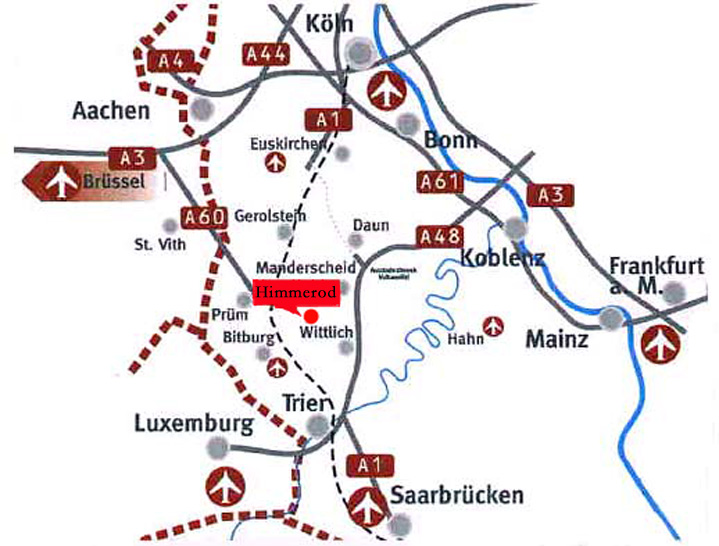 